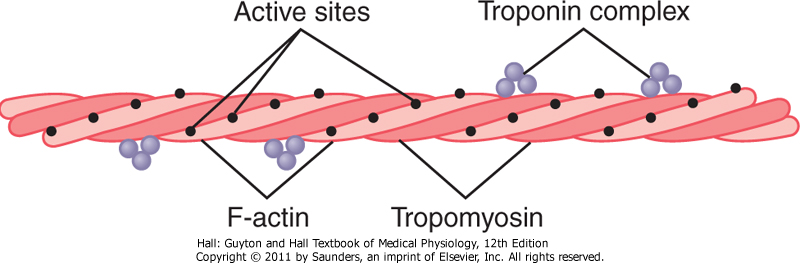 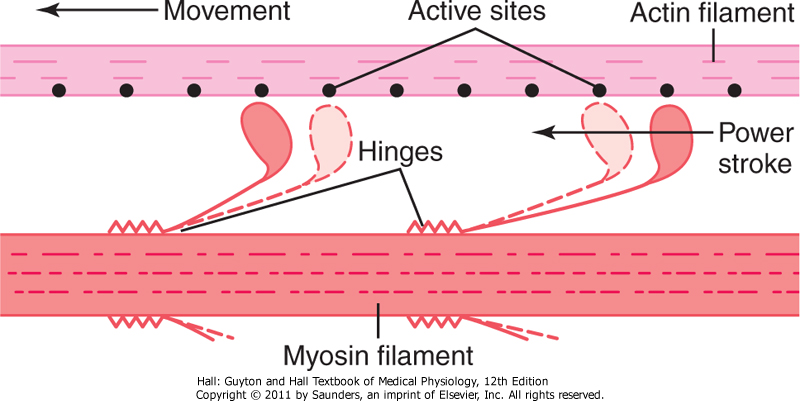 Gambar.5.  Mekanisme Kontraksi Otot4